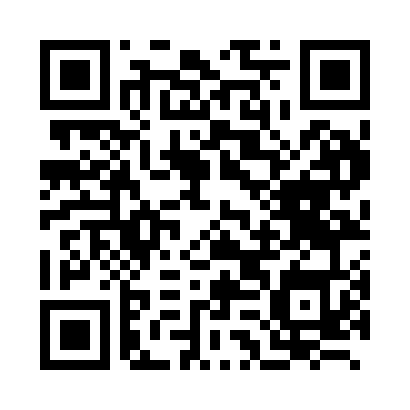 Ramadan times for Labasa, FijiMon 11 Mar 2024 - Wed 10 Apr 2024High Latitude Method: NonePrayer Calculation Method: Muslim World LeagueAsar Calculation Method: ShafiPrayer times provided by https://www.salahtimes.comDateDayFajrSuhurSunriseDhuhrAsrIftarMaghribIsha11Mon4:534:536:0512:133:336:206:207:2812Tue4:534:536:0512:123:336:196:197:2713Wed4:534:536:0512:123:336:196:197:2614Thu4:534:536:0512:123:336:186:187:2615Fri4:544:546:0612:113:336:176:177:2516Sat4:544:546:0612:113:326:166:167:2417Sun4:544:546:0612:113:326:166:167:2318Mon4:544:546:0612:113:326:156:157:2219Tue4:554:556:0612:103:326:146:147:2220Wed4:554:556:0612:103:326:136:137:2121Thu4:554:556:0712:103:316:136:137:2022Fri4:554:556:0712:093:316:126:127:1923Sat4:554:556:0712:093:316:116:117:1924Sun4:554:556:0712:093:316:106:107:1825Mon4:564:566:0712:093:306:106:107:1726Tue4:564:566:0712:083:306:096:097:1627Wed4:564:566:0812:083:306:086:087:1528Thu4:564:566:0812:083:306:076:077:1529Fri4:564:566:0812:073:296:066:067:1430Sat4:564:566:0812:073:296:066:067:1331Sun4:574:576:0812:073:296:056:057:121Mon4:574:576:0812:063:286:046:047:122Tue4:574:576:0912:063:286:036:037:113Wed4:574:576:0912:063:286:036:037:104Thu4:574:576:0912:063:276:026:027:105Fri4:574:576:0912:053:276:016:017:096Sat4:574:576:0912:053:276:006:007:087Sun4:584:586:0912:053:266:006:007:078Mon4:584:586:1012:043:265:595:597:079Tue4:584:586:1012:043:265:585:587:0610Wed4:584:586:1012:043:255:585:587:05